General Motor’s Strategic Analysis OutlineGeneral Motor’s corporate strategy is: “GM’s purpose begins with a few simple but incredibly powerful words: We are here to earn customers for life. Our purpose shapes how we invest in our brands around the world to inspire passion and loyalty. It drives us to translate breakthrough technologies into vehicles and experiences that people love. It motivates the entire GM team to serve and improve the communities in which we live and work around the world.” (www.gm.com)Phase 1 – GM Enterprise backgroundMission Statement:To earn customers for life by building brands that inspire passion and loyalty through no only breakthrough technologies but also by serving and improving the communities in which we live and work around the world.Vision StatementTo become the world’s most valued automotive company.Target MarketWorld (global market)GM’s goals: Invest, maintain, and acquire.Company InfoFounded by William C. DurantGlobal Headquarters Detroit, MIMultinational corporationEmployees & Board committeeCompany HistoryCompetitionSWAT AnalysisPhase 2 – Organizing for Global Business activitiesCompany StructureBusiness StrategiesCorporate StrategiesGrowth StrategiesInternalExternalMergers & acquisitionsCurrent Finances The corporate strategy for General Motor’s is: “General Motor’s purpose begins with a few simple but incredibly powerful words: We are here to earn customers for life. Our purpose shapes how we invest in our brands around the world to inspire passion and loyalty. It drives us to translate breakthrough technologies into vehicles and experiences that people love. It motivates the entire General Motor team to serve and improve the communities in which we live and work around the world.” (www.gm.com)The Mission Statement for General Motor’s is to earn customers for life by building brands that inspire passion and loyalty through not only breakthrough technologies but also by serving and improving the communities in which we live and work around the world. Earning customers for life by treating them with respect and appreciation. Also, to build brands that inspire passion and loyalty, such as Chevrolet, GMC, Buick, Cadillac, Holden, Baojun, Wuling, and Jiefang. Technology breakthroughs include the following: engine, drivetrain development, alternative energy, and vehicle design. To serve and improve communities in which we live and work around the world The Vision Statement for General Motor’s is to become the world’s most valued automotive company. General Motor’s Target Market is to have a successful global market. General Motors goal to allocate capital framework is to: first, invest in business, technology and innovation for sustainability in the long-run. Second, to maintain investment-grade balance sheet (investing while still providing dividends). Third, after acquiring 20% return on investments and maintaining an investment-grade balance sheet, the remaining cash flow will be for the shareholders. General Motor’s was founded by William C. Durant on September 16, 1908, Flint, MI. There Global Headquarters is in Detroit, MI. They also have establishments in GM North America, GM Europe, GM International Operations, GM South America, Multinational corporation that designs, manufactures and sells cars, trucks and automobile parts. Also provides automotive financing services through GM Financial Company, Inc. GM employ’s an estimated 181,000 people. General Motor’s board committee consists of 11 members. Joseph J. Ashton with Finance and Risk management, Mary T. Barra the executive chair person, Linda R. Gooden with Auditing and Risk management, Joseph Jimenez with Executive Compensation and Governance & Corporate responsibility, Jane L. Mendillo with Auditing and Finance, Michael G. Mullen the chair of Risk management also with Auditing, and Executive, James J. Mulva the chair of Finance with Executive compensation, Risk management, and Executive, Patricia F. Russo the chair of Governance & Corporate responsibility also with Executive compensation, Finance, Risk management, and Executive, Thomas M. Schoewe the chair of Auditing also with Finance, Risk management, and Executive, Theodore M. Solso an Executive, lastly Carol M. Stephenson the chair of Executive Compensation also with Governance & Corporate responsibility, Executive. During the 1950’s and 60’s General Motors was the major auto manufacturer in the US. They had such a big industry that brought so much profits that they didn’t know what to do with the cash. Until 1973 to 1974 when the Arab oil increased its price by four times the normal amount. This caused GM to adjust to pricing which resulted in “poor designs, problematic engines, and transmissions that were anything but smooth.” (Brown, A.S., pg. 30) As the American consumers noticed these flaws they also noticed that Toyota produced affordable little cars with good mileage. The Japanese auto industry made its way into the US. GM’s competitors are Toyota, Nissan, BMW, Mercedes-Benz, Honda, Hyundai, and many others. Toyota became an even bigger competitor when Toyota built manufacturing factories in the US in 1989.  General Motors had a problem keeping up with the efficient production of Toyota. The competition was ahead in production costs, labor, and consumer demand. General Motors went through a long process of restructuring their manufacturing process and eventually came to a solution. This time era for GM is known as the start of GM’s bankruptcy restructuring.  GM produced parts, they once use to outsource, and made them interchangeable. So that production would become more efficient. Currently GM has manufactured a few smaller cars such as the Chevy Cruze but still struggles with its competitors in production time to adjust to customer demand. In our society, today people want to buy a specific color, engine, and other options in a vehicle. More Competitors of GM are: Volkswagen AG, Toyota Motor Corp, Daimler AG, Nissan Motor Co Ltd, Fiat Chrysler Automobiles NV, Honda Motor Company Ltd, Toyota Motor Corp Ltd, Ford Motor Company, & Tesla Inc.Basic Financial Position/Statistics (Ending 12/31/16)$52,968 M market valueCurrent stock price $40.38 (as of September 30, 2017)$166,380 M in sales/revenue$9,427 M in profits8 on Fortune 100General Motors looks for these three fundamental characteristics in a finance leader. High degree of personal accountability and responsibility. Track record of results. Ability to be a strong business partner. (Teach, E., pg. 35)Some changes GM made in 2012 are to pause or discontinue manufacturing in Europe, Thailand, Indonesia, Australia, and Russia. The reason for this change is to keep track of profitability in product line by country. So they are able to review return on invested capital and capital disbursed by product and/or country. GM wants to also obtains the ability to track profitability down to sales type (retail, finance, cash, etc.). SWOT AnalysisStrengthsStrong Presence in China – GM has 11 partnerships in China allowing them to overcome most of the foreign market barriers and to become the second largest automotive seller.Strong position in the U.S. market – GM is one of the “big three” automotive in the U.S. holding over a 18.3% market share in the U.S and 24.5% market share in Europe.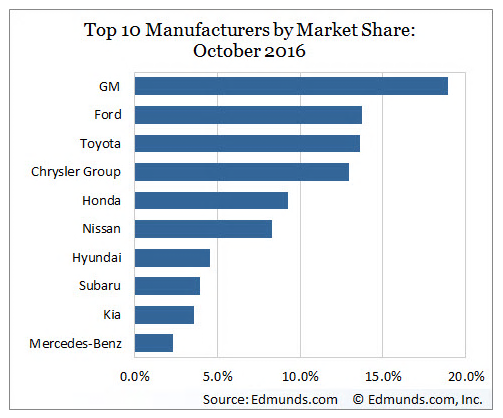 Sustainability and environmental policies – Gm earned its fifth U.S. Environmental Protection Agency ENERGY STAR Award in 2016 at 11 facilities. The company is committed to reducing and cutting energy each year for each vehicle in its manufacturing plants. 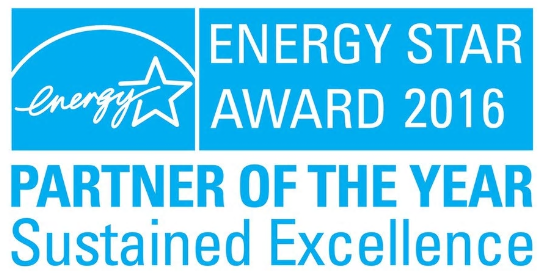 Strong Brand Portfolio – GM has 18 brands in its portfolio helping to satisfying various consumers’ needs that are very popular in USA and China.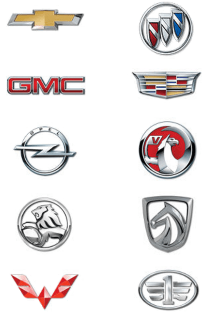 Rare product recalls – GM scored best in the areas of recall rate, recall timeliness, and recall proactiveness according to the Auto Remarketing Staff, automotive data and research company, in Boston. WeaknessesDependence on U.S. to generate most of the revenue – GM depends on the U.S. market to generate most of the revenue.Poor Relation between Employee and Management – Poor communication between GM and its employees is very poor lessening the productivity.Brand Awareness – GM does not sell any products using its own company name.Relies on pickup trucks and SUVs for sales growth – SUVs and trucks sell at higher profit than cars due to the low fuel prices and consumer preference.OpportunitiesLow Fuel Prices in Europe and the USA – Currently, fuel prices are at its lowest, encouraging consumers to buy big fuel-inefficient vehicles.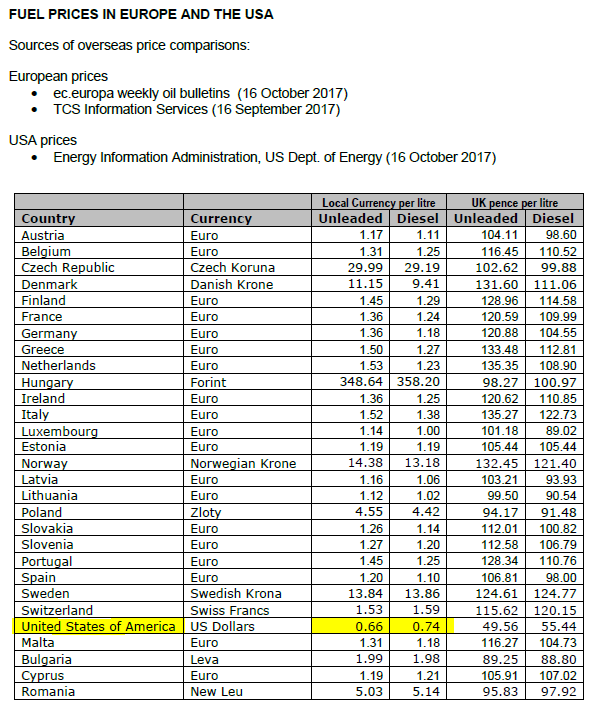 Employee-Management Relationship – improvement in this internal relationship should introduce strong communication within the organization.Potential Growth in India – GM sales have grown by 61% in India as of 2010, planning to expand output by 80% by hiring more people, planning to invest $500 million in production units to increase productions capacity and merge R& D activities, and plan to start trail production of light commercial vehicles.ThreatsIncreased Competition -  Manufacturers are beginning to design electric cars and self-driving cars.The Fluctuating Currency Exchange Rate – fluctuating rates have a market effect on unit sales, prices, and cost. Revenue has to be converted to U.S. dollars, could it bring a positive/negative effect to GM’s financial statements?Increasing government regulations may raise the costsFuel prices – GM does not provide fuel efficient vehicles so if the price of fuel goes up, the sales of vehicles will go down. General Motor’s has such a diverse range of vehicle brands that they are able to have an offensive strategy that “maneuvers around competitors and concentrates on capturing unoccupied or less contested market territories.” (A. Thompson, pg. 112) The many brands include Chevrolet, GMC, Buick, Cadillac, Holden, Baojun, Wuling, and Jiefang. General Motors appeals to consumers looking for a reliable and affordable vehicle to those who seek luxury and expensive vehicles. They also are ahead of competition by their technological breakthroughs which are: engine, drivetrain development, alternative energy, and vehicle design. There are three possible Growth Strategies for GM. First, GM can target an attack on other market leaders who are vulnerable. GM can advertise that their vehicles have high quality and are more reliable than the competitors. Second, GM can target a runner-up firm’s weakness by advancing their strengths. One main strength is they offer a diverse range of vehicles and brands in different locations worldwide. Third, GM can over power a struggling enterprise by out-performing financially in specific segments. Mergers and acquisitions for GM. I personally don’t think GM needs to merge, only to acquire an online presence. GM does have a website where their fellow enterprise partners are able to order vehicles. What GM can do is allow consumers to purchase vehicles on their websites as well. Source Citation:Brown, A. S. (2011, October). Under the hood at GM: what GM's resurgence means for American manufacturing. Mechanical Engineering-CIME, 133(10), 28+. Retrieved from http://donnelly.nmhu.edu:2048/login?url=http://donnelly.nmhu.edu:2117/ps/i.do?p=ITBC&sw=w&u=nm_a_high&v=2.1&it=r&id=GALE%7CA269338355&asid=4dcf028705072234fe5ef63d63703f6bTeach, E. (2015, December). The road ahead: CFO Chuck Stevens discusses major financial, strategic, and cultural changes under way at General Motors. CFO, The Magazine for Senior Financial Executives, 31(10), 30+. Retrieved from http://donnelly.nmhu.edu:2048/login?url=http://donnelly.nmhu.edu:2117/ps/i.do?p=ITBC&sw=w&u=nm_a_high&v=2.1&it=r&id=GALE%7CA437695694&asid=1273b68f91dc1bfbcbf9ae55025db091Preston, R. (2014, April 1). GM's Randy Mott: what I believe ... InformationWeek, (1387), 5. Retrieved from http://donnelly.nmhu.edu:2048/login?url=http://donnelly.nmhu.edu:2117/ps/i.do?p=ITBC&sw=w&u=nm_a_high&v=2.1&it=r&id=GALE%7CA367546711&asid=43993ff961bc8c3fe144f4d242bdc29ahttp://www.gm.com/investors/corporate-strategy.html http://www.gm.com/investors/corporate-governance.html http://insiders.morningstar.com/trading/board-ofdirectors.action?t=0P0000RQZL&culture=en-UShttp://quotes.wsj.com/GM/company-peoplehttps://www.gm.com/company/about-gm.htmlhttp://panmore.com/general-motors-vision-statement-mission-statement-analysisEdmunds (2016). The Market Share by Manufacturer. Available at: https://www.edmunds.com/industry-center/data/market-share-by-manufacturer.html.  Accessed November 1, 2017.GM (2016) Five Star Rating: GM Earns Fifth ENERGY STAR Award. Available at: http://www.gm.com/mol/m-2016-mar-0328-energy-star.html. Accessed October 27, 2017.Autoremarketing (2016) Where Automakers Rank When It Comes To Recalls. Available at: http://www.autoremarketing.com/trends/where-automakers-rank-when-it-comes-recalls. Accessed October 15, 2017.AA (2017) Check The Latest AA Fuel Price Report. Available at: http://www.theaa.com/driving-advice/driving-costs/fuel-prices. Accessed November 20, 2017.Business. General Motors India. Available at: https://business.mapsofindia.com/automobile/car-manufacturers/general-motors-india.html. Accessed November 5, 2017.https://donnelly.nmhu.edu:2553/secure/research#list=recent&sec=company&sym=gmArthur A. Thompson, The University of Alabama (4th Edition 2016). Strategy Core Concepts and analytical approaches, McGraw Hill Education, Burr Ridge, Illinois.GM’s Balance Sheet In Millions of USD (except for per share items)As of 2016-12-31GM’s Income StatementIn Millions of USD (except for per share items)12 months ending 2016-12-31Cash & Equivalents12,574.00Revenue166,380.00Short Term Investments11,841.00Other Revenue, Total-Cash and Short Term Investments24,415.00Total Revenue166,380.00Accounts Receivable - Trade, Net24,827.00Cost of Revenue, Total145,125.00Receivables - Other-Gross Profit21,255.00Total Receivables, Net24,827.00Selling/General/Admin. Expenses, Total11,710.00Total Inventory11,040.00Research & Development-Prepaid Expenses-Depreciation/Amortization-Other Current Assets, Total15,921.00Interest Expense(Income) - Net Operating-Total Current Assets76,203.00Unusual Expense (Income)0.00Property/Plant/Equipment, Total - Gross-Other Operating Expenses, Total-Accumulated Depreciation, Total-Total Operating Expense156,835.00Goodwill, Net-Operating Income9,545.00Intangibles, Net6,149.00Interest Income(Expense), Net Non-Operating-Long Term Investments8,996.00Gain (Loss) on Sale of Assets-Other Long Term Assets, Total46,396.00Other, Net241.00Total Assets221,690.00Income Before Tax11,684.00Accounts Payable23,333.00Income After Tax9,268.00Accrued Expenses25,893.00Minority Interest159.00Notes Payable/Short Term Debt0.00Equity In Affiliates-Current Port. of LT Debt/Capital Leases23,797.00Net Income Before Extra. Items9,427.00Other Current liabilities, Total12,158.00Accounting Change-Total Current Liabilities85,181.00Discontinued Operations-Long Term Debt51,326.00Extraordinary Item-Capital Lease Obligations-Net Income9,427.00Total Long Term Debt51,326.00Preferred Dividends-Total Debt75,123.00Income Available to Common Excl. Extra Items9,427.00Deferred Income Tax-Income Available to Common Incl. Extra Items9,427.00Minority Interest239.00Basic Weighted Average Shares-Other Liabilities, Total41,108.00Basic EPS Excluding Extraordinary Items-Total Liabilities177,854.00Basic EPS Including Extraordinary Items-Redeemable Preferred Stock, Total-Dilution Adjustment-Preferred Stock - Non Redeemable, Net-Diluted Weighted Average Shares1,570.00Common Stock, Total15.00Diluted EPS Excluding Extraordinary Items6.00Additional Paid-In Capital26,983.00Diluted EPS Including Extraordinary Items-Retained Earnings (Accumulated Deficit)26,168.00Dividends per Share - Common Stock Primary Issue1.52Treasury Stock - Common-Gross Dividends - Common Stock-Other Equity, Total-9,330.00Net Income after Stock Based Comp. Expense-Total Equity43,836.00Basic EPS after Stock Based Comp. Expense-Total Liabilities & Shareholders' Equity221,690.00Diluted EPS after Stock Based Comp. Expense-Shares Outs - Common Stock Primary Issue-Depreciation, Supplemental-Total Common Shares Outstanding1,500.00Total Special Items-Normalized Income Before Taxes-Effect of Special Items on Income Taxes-Income Taxes Ex. Impact of Special Items-Normalized Income After Taxes-Normalized Income Avail to Common-Basic Normalized EPS-Diluted Normalized EPS6.41